    БРОЈ: 104-401-416/2023-01-3     ДАТУМ: 17.11.2023.На основу члана 12. Правилника о додели средстава за подршку младима у руралним подручјима у АП Војводини у 2023. години („Службени лист АПВ“ број 11/23 и 15/23), покрајински секретар за пољопривреду, водопривреду и шумарство доносиОДЛУКУ О 2. ИЗМЕНИ ОДЛУКЕо расподели средстава по Конкурсу за доделу средстава за подршку младима у руралним подручјима у АП Војводини у 2023. години1.У Одлуци о опредељивању средстава  по Конкурсу за доделу средстава за подршку младима у руралним подручјима у АП Војводини у 2023. години у табели 1.  ред 22 у колони „одобрена средства“ мења се износ и уместо „1.102.000,00“ треба да стоји „1.064.000,00“, у колони „%“ уместо „63,33“ треба да стоји „61,15“ у колони сопствена средства уместо „638.000,00“ треба да стоји „676.000,00“ у колони „%“ уместо „36,67“ треба да стоји „38,85“: 2.После тачке 3. додаје се тачка 3а.  која гласи:„ 3 a.„Корисници средстава са којима се уговор раскида:3.Ову одлуку обајвити на сајту Покрајинског секретаријата за пољопривреду, водопривреду и шумарство.О б р а з л о ж е њ еПокрајински секретаријат за пољопривреду, водопривреду и шумарство (у даљем тексту: Секретаријат), објавио је Kонкурс за доделу средстава за подршку младима у руралним подручјима у АП Војводини у 2023. години у дневном листу „Дневник“ дана 05.04.2023. године и у „Сл.листу АПВ“ број 11/23 и 15/23, и донео је Правилник о додели средстава за подршку младима у руралним подручјима у АП Војводини у 2023. години („Службени лист АПВ“ број 11/23 и 15/23) (у даљем тексту: Правилник).Чланом 11. Правилника је прописано да Комисија разматра пријаве поднете на Конкурс и сачињава предлог Одлуке о додели средстава, а чланом 12. Правилника да коначну одлуку доноси Покрајински секретар за пољопривреду, водопривреду и шумарство. Комисија је дана 13.06.2023. године доставила Записник о раду са предлогом одлуке о опредељивању средстава број 104-401-416/2023-01-1. С обзиром да је предлог Комисије у складу са Правилником донетим 07.03.2023. године, објављеним у „Службеном листу АПВ“број 11/23 и 15/23 и Конкурсом објављеним у дневном листу „Дневник“ дана 05.04.2023. године и „Службеном листу АПВ“ број 11/23 и 15/23, а на основу предлога Комисије, донета је Одлука о опредељивању средстава по Конкурсу за доделу бесповратних средстава за подршку младима у руралним подручјима у АП Војводини у 2023. години број 104-401-416/2022-01-1 од 13.06.2023. године по спроведеном Конкурсу за доделу средстава за подршку младима у руралним подручјима у АП Војводини у 2023. години који је објављен дневном листу „Дневник“ дана 05.04.2023. године, у „Сл.листу АПВ“ број 11/23 и 15/23 и сајту Покрајинског секретаријата, по Правилнику о додели средстава за подршку младима у руралним подручјима у АП Војводини у 2023. години („Службени лист АПВ“ број 11/23 и 15/23), сходно бодовној листи коју је утврдила Комисија за спровођење Конкурса за доделу средстава за подршку младима у руралним подручјима у АП Војводини у 2023. години дана 13.06.2023. године и којом су распоређена средства у висини од  200.000.000,00 динара. Покрајинском скупштинском одлуком мењана је  Глава II. тачка 2.4  шифра мере 303. Програма подршке за спровођење пољопривредне политике и политике руралног развоја  за територију Аутономне покрајине Војводине у 2023. години („Службени лист АПВ”, број 54/22, 27/23 и 35/23) и износ је увећан на 201.707.772,00 динара. Након реализације уговора, корисник средстава Моника Бичкеи доставила је Захтев за исплату и извештај о наменском утрошку средстава са пратећом документацијом по уговору број 104-401-4345/2023-01 након чега је Пољопривредна стручна служба Врбас извршила увид над реализацијом инвестиције и том приликом је констатовано да од 29 крмача пољопривредник на фарми има 28 крмача, да је једна угинула. Како корисник средстава није у могућности да набави једну назимицу умањује се износ одобрених средстава.Имајући у виду да инвестиција није реализована у уговореном року, раскидају се уговори са корисницима средстава Ђорђе Ђорђевић и Андреј Миленковић.Предлог Комисије је да средства у висини од 713.000,00 динара која нису исплаћена остану неутрошена као и средства у износу од 2.025.000,00 динара, након што их горе наведени корисници средстава врате у буџет АПВ у складу са достављеном инструкцијом.Имајући  у виду  горе наведено одлучено је као  диспозитиву.Поука о правном леку: Жалба се улаже Покрајинској влади, путем Покрајинског секретаријата, у року од 15 дана од дана достављања појединачног решења.Покрајински секретарВладимир Галић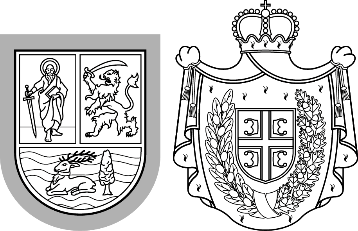 Република СрбијаАутономна покрајина ВојводинаПокрајински секретаријат запољопривреду, водопривреду и шумарствоБулевар Михајла Пупина 16, 21000 Нови СадТ: +381 21 487 40 37, +381 21 456 721   Ф: +381 21 456 040psp@vojvodina.gov.rs
рбБрој пријавеИме и презимеМестоОпштинаБодУкупна инвестицијаОдобрена средства %Сопствена средства%224345Моника БичкеиМилешевоБечеј1651.740.000,001.064.000,0061,15676.000,0038,851.064.000,00рбБрој пријавеИме и презимеОдобреноАвансна уплатаостатак средства584520Ђорђе Ђорђевић1.300.000,00975.000,00325.000,001632736Андреј Миленковић1.400.000,001.050.000,00350.000,002.700.000,002.025.000,00675.000,00рбБрој пријавеИме и презимеМестоОпштинаБодУкупна инвестицијаОдобрена средства Анекс%Сопствена средства%224345Моника БичкеиМилешевоБечеј1651.740.000,001.064.000,0061,15676.000,0038,851.064.000,00рбБрој пријавеИме и презимеМестоБодУкупна вредностОдобрено% ПССопствена средства% соп.ср584520Ђорђе ЂорђевићДероње1452.470.333,331.300.000,0052,621.170.333,3347,381632736Андреј МиленковићОџаци1151.746.400,001.400.000,0080,16346.400,0019,842.700.000,001.516.733,33